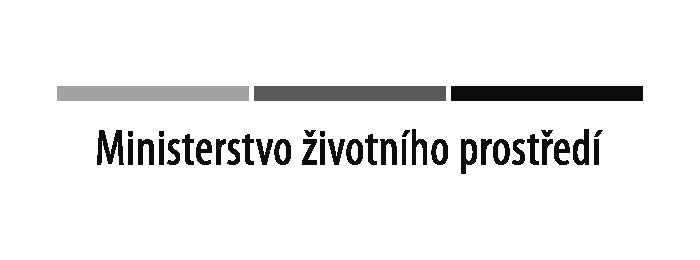 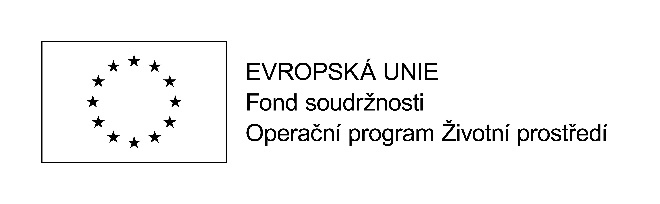 SMLOUVA O DÍLO uzavřená podle § 2586 a násl. zákona č. 89/2012 Sb., občanský zákoník 
„Zateplení budovy pro teoretickou výuku v areálu Jílová 164/36g a doplnění nuceného větrání budovy“I.Smluvní stranyObjednatel:	Střední škola polytechnická, Brno, Jílová, příspěvková	organizaceSe sídlem:	Jílová 164/36g, 639 00 BrnoZastoupený:	Ing. Andrzejem Bartośem, ředitelem školyTelefon:	543 424 511IČO:	00638013DIČ:	CZ00638013Bankovní spojení:	Komerční banka a.s.Číslo účtu:	751 39 621 / 0100K technickému jednání je oprávněn: 	JUDr. Zuzana Machalová, zástupkyně ředitele pro provozně 	ekonomický úsek, statutární zástupkyně	Pavel Špička, vedoucí provozního odděleníTechnický dozor stavebníka:	Ing. Vít ŠevčíkKoordinátor bezpečnosti práce:	Ing. Vít ŠevčíkAutorský dozor projektanta 	Ing. arch. Vladislav Vránadále jen „objednatel“Zhotovitel:	Moravská stavební unie – MSU s.r.o.Se sídlem:	Jižní náměstí 7/7, 619 00 Brno	Zastoupený:	Ing. Tibor Vališ – jednatel společnosti	Telefon:	543 420 551Fax:	543 420 550IČO:	485 29 303DIČ:	CZ48529303Bankovní spojení:	ČSOB Brno a.s.Číslo účtu:	372571103/0300K technickému jednání je oprávněn:	Ing. Marian Pala – ředitel společnosti, jednatelSpolečnost je zapsaná v obchodním rejstříku, vedeném Krajským soudem v Brně oddíl C, vložka 10632dále jen „zhotovitel“Zhotovitel prohlašuje, že je oprávněn k činnostem, které jsou předmětem plnění dle této smlouvy.II. Předmět a účel smlouvy2.1.	Objednatel má v úmyslu realizovat projekt nazvaný „Zateplení budovy pro teoretickou výuku v areálu Jílová 164/36g a doplnění nuceného větrání budovy“, který se bude spolufinancován z finančních prostředků Evropské unie, konkrétně z Operačního programu životní prostředí. Jedná se o kombinaci dvou žádostí o dotaci, avšak zakázka tvoří jeden komplexní celek. Registrační číslo projektu A (5.1.a část zateplení budovy): CZ.05.5.18/0.0/0.0/18_100/0009053. Registrační číslo projektu B (5.1.b část větrání): CZ.05.5.18/0.0/0.0/18_100/0009054.2.2.	Zhotovitel se zavazuje provést pro objednavatele dílo „Zateplení budovy pro teoretickou výuku v areálu Jílová 164/36g a doplnění nuceného větrání budovy“ včetně všech souvisejících plnění a prací (dále jen „dílo“) na vlastní náklady a nebezpečí v rozsahu a za podmínek dohodnutých v této smlouvě a řádně dokončené dílo předat objednateli v rozsahu specifikovaném projektovou dokumentací ve stupni pro provedení stavby, kterou zpracovala společnost ATELIER 2002, s.r.o., Zachova 634/6, 602 00 Brno, IČ: 26897270 soupisem prací, touto smlouvou a nabídkovým položkovým rozpočtem zhotovitele včetně výkazu výměr ze dne 17. 3. 2020, a v zadávacích podmínkách veřejné zakázky. Ceny uvedené zhotovitelem v položkovém rozpočtu obsahují všechny náklady související se zhotovením díla, vedlejší náklady související s umístěním stavby, zařízením staveniště a také ostatní náklady související s plněním podmínek zadávací dokumentace. Popis díla je uveden v textové a výkresové části projektové dokumentace.Zhotovitel prohlašuje, že si před uzavřením této smlouvy prověřil projektovou dokumentaci a soupis prací a že tyto odpovídají skutečnosti, že se v plném rozsahu seznámil s povahou díla, že jsou mu známy veškeré technické, kvalitativní a jiné podmínky nezbytné k realizaci díla a že disponuje takovými kapacitami a odbornými znalostmi, které jsou k provedení díla nezbytné.2.3.	Předmětem díla jsou energeticky úsporná opatření spočívající v zateplení obvodového a střešního pláště budovy a doplnění nuceného větrání učeben s řízením intenzity větrání dle koncentrace CO2, včetně využití tepelných čerpadel. Objekt se nachází v k.ú. Štýřice, p.č. 1494. Tato oblast patří k obcím s více než jedním překročeným emisním limitem. Jedná se o komplexní projekt ke snížení energetické náročnosti budovy kombinovaný na dvou žádostech o dotaci. Předmět díla je blíže specifikován v projektové dokumentaci.2.4.	Dílo bude provedeno řádně, a to zejména v souladu s:projektovou dokumentací uvedenou v odst. 2.2., podmínkami příslušných vyjádřeních dotčených orgánů, pokud budou vydána, a touto smlouvou,požadavky objednatele; zhotovitel je však povinen objednatele prokazatelným způsobem upozornit na nevhodnost jeho požadavků a pokynů, jinak odpovídá za škodu tím způsobenou,nabídkovým položkovým rozpočtem zhotovitele, který je přílohou č. 1 této smlouvy,platnými právními předpisy, zejména z oblasti ochrany životního prostředí, bezpečnosti práce a v souladu s technickými normami ČSN.2.5.	Zhotovitel se zavazuje provést dílo včetně všech souvisejících plnění a prací na vlastní náklady a nebezpečí v rozsahu a za podmínek dohodnutých v této smlouvě a řádně dokončené dílo předat objednateli v termínu uvedeném v čl. III. této smlouvy.Zhotovitel se zavazuje, že provedení díla zabezpečí kvalifikovanými odbornými pracovníky.Zhotovitel zabezpečí na svůj náklad a své nebezpečí i všechna související plnění a práce, a to zejména:veškeré související režie, nehmotné dodávky jako jsou např. vedlejší náklady zhotovitele související s provedením díla nebo jeho části, doprava, energie, mzdové příplatky za práce o svátcích, za práce přesčas, nepřetržitý provoz a podobně, které vzniknou při provádění prací zhotovitelem atd.,zařízení staveniště v souladu se svými potřebami, projektovou dokumentací předanou objednatelem a požadavky objednatele, v rámci zařízení staveniště podmínky pro výkon funkce autorského dozoru a technického dozoru investora a pro činnost koordinátora bezpečnosti a ochrany zdraví při práci na staveništi, a to v přiměřeném rozsahu,bezpečnostní opatření (ve vztahu k pracovníkům, chodcům, vozidlům apod.),likvidaci odpadů v souladu s platnými právními předpisy, včetně zaplacení poplatků za uložení odpadu a jeho dokladováním, atd.,uvedení místa plnění a jeho okolí dotčeného prováděním díla do původního stavu,zajištění a provedení veškerých prací dle platných zákonů, norem a předpisů, dále atestů, certifikátů, záručních listů, prohlášení o shodě atd.2.6.	Zhotovitel se zavazuje, že bez písemného souhlasu objednatele neprovede dílo odchylně od projektové dokumentace, této smlouvy, právních předpisů. V opačném případě odpovídá za vzniklou škodu. 2.7.	Objednatel se zavazuje řádně provedené dílo převzít a zaplatit za něj zhotoviteli cenu podle smlouvy a podmínek dohodnutých ve smlouvě.III.Doba a místo plněníPředpokládaný termín zahájení díla: 	duben 2020 Předpokládaný termín ukončení díla:	srpen 2020	Předání a převzetí staveniště:		na výzvu objednatele (nejdéle do 3 			pracovních dní od obdržení výzvy)Zahájení díla:	ke dni předání a převzetí staveništěPředání a převzetí stavby	do18 týdnů od termínu zahájení díla 	Počátek běhu záruční lhůty		dnem protokolárního předání dílaPožadovaný termín dokončení zařízení VZT 	polovina srpna 2020 Práce probíhající v budově školy budou ukončeny do poloviny srpna 2020.Zhotovitel se zavazuje předat objednateli řádně dokončené dílo na základě protokolu o předání a převzetí díla. Zhotovitel se zavazuje předat objednateli řádně dokončené dílo nejpozději do 18 týdnů od zahájení díla v místě realizace díla na základě protokolu o předání a převzetí díla.Zhotovitel se zavazuje postupovat dle týdenního harmonogramu, který bude zhotovitelem předložen ke schválení objednateli před podpisem smlouvy. V průběhu realizace je zhotovitel povinen týdenní harmonogram 2x aktualizovat a předložit jej objednateli ke schválení.Místem plnění je město Brno – Střední škola polytechnická, Brno, Jílová, příspěvková organizace. Katastrální území: Štýřice. Pozemky dotčené stavbou: p.č. 1494. Kraj: CZ 064 Jihomoravský kraj.IV.Cena díla Cena za zhotovení předmětu smlouvy v rozsahu čl. II. této smlouvy je stanovena dohodou smluvních stran podle ustanovení § 2 zákona č. 526/1990 Sb., o cenách a v souladu s ustanovením § 2620 občanského zákoníku. Položkový rozpočet s jednotkovými nabídkovými cenami tvoří přílohu č. 1 této smlouvy. Příloha č. 1 je nedílnou součástí této smlouvy. Zhotovitel zaručuje úplnost shora uvedeného rozpočtu i jeho závaznost. Rozpočet stavby je třeba chápat jako rozpočet s výhradou nezávaznosti ve smyslu § 2622 občanského zákoníku.Celková cena za zhotovení díla činí:	21 926 427 Kč bez DPH			  4 604 550 Kč DPH 21%			26 530 976 Kč včetně DPHV tom cena za zateplení budovy (projekt 5.1.a) činí:	11 232 202 Kč bez DPH	  2 358 762 Kč DPH 21%	13 590 964 Kč včetně DPH	V tom cena za větrání (projekt 5.1.b) činí: 	10 694 225 Kč bez DPH	  2 245 787 Kč DPH 21%	12 940 012 Kč včetně DPHCena uvedená v odst. 4.3. je maximální – nejvýše přípustná a zahrnuje veškeré náklady zhotovitele související s provedením díla, včetně veškerých režií, zejména materiálů, stavebních hmot, dopravy a nákladů, které zhotovitel v průběhu provádění díla vynaložil pro zdárné dokončení díla. Zhotovitel nemůže žádat změnu ceny díla proto, že si dílo vyžádalo jiné úsilí nebo jiné náklady, než bylo předpokládáno.Cena může být měněna pouze v případě:změny daňových předpisů, majících prokazatelný vliv na cenu předmětu plnění, bude-li objednatel písemně požadovat provedení prací, které nejsou obsaženy v zadávací dokumentaci (předmět díla) nebo pokud objednatel vypustí některé práce nebo dodávky z předmětu díla, jedná se tedy vždy o pouze objednatelem písemně požadované vícepráce nad rámec zadávací dokumentace dle § 222 zákona č. 134/2016 Sb., o zadávání veřejných zakázek, ve znění pozdějších předpisů a méněpráce oproti zadávací dokumentaci,dojde-li ke změně předmětu díla na základě odchylek a doplňků vyplývajících ze zákonů, nařízení vlády a vyhlášek, které nabyly platnosti a účinnosti po podpisu smlouvy o dílo a správních rozhodnutí vydaných správními orgány po podpisu smlouvy o dílo.při realizaci se zjistí skutečnosti odlišné od dokumentace předané objednatelem, kterými se rozumí neodpovídající rozsah poškození, historické použití jiných než předpokládaných materiálů.V případě, že z uvedených důvodů, které objednateli ani zhotoviteli nebyly v době podpisu smlouvy známy a zhotovitel je nezavinil ani nemohl předvídat, a které mají vliv na cenu díla, bude nutné změnit rozsah předmětu plnění a účastníci se zavazují uzavřít dodatek k této smlouvě. Návrh dodatku ke smlouvě předloží zhotovitel. Navrhované znění dodatku nesmí být v rozporu s právními předpisy, zejména s právními předpisy v oblasti zadávání veřejných zakázek. Dodatek musí být uzavřen v souladu s § 222 zákona č. 134/2016 Sb., o zadávání veřejných zakázek, ve znění pozdějších předpisů.Vícepráce:Zhotovitel je oprávněn provádět vícepráce pouze na základě písemného dodatku k této smlouvě. Veškeré vícepráce musí být zapsány do stavebního deníku a předem odsouhlaseny včetně jejich ceny příslušným orgánem objednatele. Pokud zhotovitel provede vícepráce bez předchozího sjednání písemného dodatku ke smlouvě, nevznikne na jeho straně nárok na zaplacení jejich ceny, neboť se má dle dohody stran za to, že takové práce a materiály byly součástí díla a byly již zahrnuty ve sjednané ceně díla. Tato okolnost však nezbavuje zhotovitele odpovědnosti za vady takto provedené části díla. Vícepráce budou oceněny jednotkovými nabídkovými cenami podle přílohy č. 1. V případě, že nebudou uvedeny v jednotkových nabídkových cenách podle přílohy č. 1, budou oceňovány na základě „Katalogů popisů a směrných cen stavebních prací“ aktualizovaných na základě cenových zpráv souhrnnými propočtovými indexy (cenových soustav) platnými v době jejich realizace. Výše uvedené katalogy, jejich aktualizace (cenové soustavy) vydává ÚRS Praha a.s. Konečné ocenění víceprací neuvedených v příloze č. 1 bude následně upraveno indexem odpovídajícímu poměru nabídkové ceny k rozpočtované ceně díla. Méněpráce:V případě, že se některé práce z rozpočtu nebudou realizovat, sníží se cena díla o neprovedené práce oceněné jednotkovými nabídkovými cenami uvedenými v příloze č. 1 této smlouvy a smluvní cena bude upravena písemným dodatkem ke smlouvě.Příslušná sazba daně z přidané hodnoty (DPH) bude účtována dle platných předpisů v době zdanitelného plnění.V.Platební podmínkyObjednatel neposkytuje zhotoviteli zálohy.Cena za dílo bude hrazena objednatelem na základě daňových dokladů (faktur) vystavených měsíčně zhotovitelem dle skutečně provedených prací, dodávek a služeb a na základě objednatelem a technickým dozorem stavebníka schváleného soupisu provedených prací. Faktury budou rozděleny dle projektu na část zateplení (projekt 5.1.a) a na část větrání zvlášť (projekt 5.1.b). Zhotovitel je povinen k poslednímu pracovnímu dni v měsíci předložit objednateli soupis provedených prací podle jednotkových cen z nabídky zhotovitele za uplynulé měsíční období za jednotlivé části projektu (část zateplení a část větrání) zvlášť, které technický dozor stavebníka odsouhlasí z hlediska objemů a cen jednotlivých položek. Objednatel je povinen do sedmého pracovního dne následujícího měsíce provést kontrolu soupisu provedených prací. V případě odsouhlasení soupisu provedených prací je zhotovitel povinen do sedmého pracovního dne ode dne odsouhlasení soupisu provedených prací vystavit fakturu/y. Bez soupisu provedených prací je faktura neúplná a objednatel má právo vrátit fakturu zhotoviteli zpět k doplnění.Nedojde-li mezi oběma stranami k dohodě při odsouhlasení množství nebo druhu provedených prací, je zhotovitel oprávněn fakturovat pouze práce a dodávky, u kterých nedošlo k rozporu.Doba splatnosti daňového dokladu (faktury) se sjednává na 30 dnů ode dne doručení daňového dokladu (faktury) objednateli. Daňový doklad (faktura) musí obsahovat náležitosti dle ustanovení § 29 zákona č. 235/2004 Sb., o dani z přidané hodnoty.Faktura bude obsahovat zejména tyto údaje:obchodní firmu, DIČ, IČO zhotovitele,název, DIČ, IČO objednatele,označení a číslo faktury,číslo smlouvy, název akce (název projektu),den vystavení faktury, den zdanitelného plnění a den splatnosti,označení peněžního ústavu a číslo účtu, na který se má platit,cenu díla (fakturovanou částku) bez DPH, sazbu DPH a vyčíslení DPH, cenu díla s DPHrazítko a podpis oprávněné osoby,název projektu „Zateplení budovy pro teoretickou výuku v areálu Jílová 164/36g a doplnění nuceného větrání budovy“, registrační číslo projektu A (5.1.a část zateplení budovy): CZ.05.5.18/0.0/0.0/18_100/0009053 nebo registrační číslo projektu B (5.1.b. část větrání): CZ.05.5.18/0.0/0.0/18_100/0009054.Platby budou probíhat výhradně v Kč a rovněž veškeré cenové údaje budou v této měně.Přílohou daňového dokladu bude odsouhlasený a po pořadí číslovaný zjišťovací protokol, který bude obsahovat soupis provedených prací za sledované období, doplněný rekapitulací nákladů (od počátku, ve sledovaném období, zbývá), dále doplněný příslušnou částí položkového rozpočtu díla za sledované období. Daňový doklad s přílohami bude proplacen po jeho schválení technickým dozorem stavby a po odsouhlasení objednatelem.Jestliže faktura nebude obsahovat dohodnuté náležitosti (případně bude obsahovat chybné údaje), je objednatel oprávněn takovou fakturu vrátit zhotoviteli. Faktura musí být vrácena do data její splatnosti. Po tomto vrácení je zhotovitel povinen vystavit novou fakturu se správnými náležitostmi. Do doby, než je vystavena nová faktura s novou lhůtou splatnosti, není objednatel v prodlení s placením příslušné faktury. Nová lhůta splatnosti začne plynout dnem doručení opravené faktury.Cena za dílo nebo jeho část je uhrazena dnem odepsání částky z účtu objednatele na účet zhotovitele u peněžního ústavu uvedeného v článku I. této smlouvy.Zhotovitel je oprávněn fakturovat cenu za provedení díla až do výše 90 % sjednané celkové ceny díla dle této smlouvy. Zbývající část, to je 10 % ze sjednané ceny díla, uhradí objednatel zhotoviteli do 15 kalendářních dnů po předání a převzetí díla bez vad a nedodělků, případně v termínu prodlouženém do doby odstranění vad a nedodělků uvedených v zápise o předání a převzetí díla. Tato zbývající část ceny díla, tj. 10 % sjednané ceny bude hrazena na základě konečné faktury.Do 15 dní po řádném protokolárním předání a převzetí (odevzdání) díla bude zhotovitelem vystaven daňový doklad – konečná faktura (vyúčtování Ceny za provedení díla). Konečná faktura bude vystavena ve splatnosti 30 (slovy: třicet) kalendářních dní ode dne řádného předání faktury zhotovitelem objednateli. Konečná faktura bude obsahovat: výslovný název „konečná faktura“,celkovou sjednanou cenu v Kč bez DPH,soupis všech uhrazených faktur v Kč bez DPH (s výší jejich částek),částku zbývající k úhradě v Kč bez DPH,bez kterékoliv z těchto výše uvedených náležitostí je konečná faktura neplatná.  Zhotovitel se zavazuje, že bude řádně uchovávat veškeré originály účetních dokladů a originály dalších dokumentů souvisejících s touto smlouvou, a to po dobu 10 let od finančního ukončení projektu, zároveň však minimálně do 31. 12. 2026. Účetní doklady budou uchovány způsobem uvedeným v zákoně č. 563/1991 Sb., o účetnictví, ve znění pozdějších předpisů, po dobu 10 let, zároveň však minimálně do 31. 12. 2026.VI.Práva a povinnosti smluvních stran při provádění dílaObjednatel předá zhotoviteli staveniště na základě předávacího protokolu v den určený po dohodě obou smluvních stran. Staveništěm se rozumí místo určené ke zhotovení díla, které je vymezeno v článku III. a v projektové dokumentaci.Objednatel předá zhotoviteli místa pro napojení staveništních přípojek vody a elektro.                      V návaznosti je zhotovitel osadí měřícími zařízeními pro odečty a zajistí k těmto zařízením revize. Objednatel před zahájením prací předá zhotoviteli dvě paré projektových dokumentací uvedených v odst. 2.2. této smlouvy v tištěné podobě a zhotovitel se zavazuje jej převzít.Zhotovitel je povinen udržovat na staveništi a přilehlých pozemcích pořádek a čistotu a je povinen neprodleně odstraňovat odpady a nečistoty vzniklé při provádění díla v souladu s obecně platnými právními předpisy.Zhotovitel se zavazuje dodržovat zákon č. 185/2001 Sb., o odpadech, ve znění pozdějších předpisů. Zhotovitel zodpovídá za bezpečnost a ochranu zdraví všech osob v místě plnění, požární bezpečnost, ochranu životního prostředí a dodržování hygienických předpisů.Zhotovitel se zavazuje zajistit po celou dobu provádění díla ochranu a zabezpečení místa plnění. V době provádění díla nesmí být do pracovního prostoru umožněn přístup osobám, které se bezprostředně nepodílejí na provádění díla, a prostor musí být zřetelně vymezen a zajištěn.Zhotovitel prohlašuje, že je k provádění díla vybaven potřebnou mechanizací, vozovým parkem a personálním obsazením.Zhotovitel je povinen zabezpečit, aby vozidla a další mechanizace, které budou použity pro provádění díla, byly pro jeho provádění způsobilé, aby vyhovovaly platným obecně závazným právním a technickým předpisům.Zhotovitel se zavazuje vyklidit a vyčistit místo plnění a celé staveniště nejpozději před předáním a převzetím díla objednatelem a upravit jej dle projektové dokumentace.Objednatel je oprávněn kontrolovat dílo v každé fázi jeho provádění. Zhotovitel je povinen objednateli kontrolu díla umožnit a poskytnout objednateli při kontrole součinnost. Zjistí-li objednatel, že zhotovitel porušuje svou povinnost, může požadovat, aby zhotovitel zajistil nápravu a prováděl dílo řádným způsobem. Neučiní-li tak zhotovitel ani v přiměřené době, může objednatel odstoupit od smlouvy, vedl-li by postup zhotovitele nepochybně k podstatnému porušení smlouvy.Objednatel zajistí technický dozor stavebníka, autorský dozor projektanta a jmenuje koordinátora bezpečnosti a ochrany zdraví pro zdárný průběh realizace stavby. Zhotovitel umožní provádění technického dozoru stavebníka v plném rozsahu. Technický dozor stavebníka nesmí provádět zhotovitel ani osoba s ním propojená. Nejméně jedenkrát za dva týdny bude v místě provádění díla uskutečněn kontrolní den za účasti objednatele, zhotovitele, technického dozoru stavebníka, autorského dozoru projektanta, koordinátora bezpečnosti a ochrany zdraví při práci na staveništi, případně dalších přizvaných osob, nebude-li dohodnuto jinak. Zhotovitel se zavazuje umožnit výkon technického dozoru stavebníka, autorského dozoru projektanta a koordinátora bezpečnosti a ochrany zdraví při práci na staveništi.Materiály zhotovitele, které neodpovídají projektové dokumentaci díla nebo požadavkům objednatele, nevyhovují předepsaným parametrům nebo podmínkám dohodnutým v této smlouvě, musí být odstraněny z místa plnění ve lhůtě stanovené jednostranně objednatelem a nahrazeny jinými bezvadnými materiály.Zhotovitel je povinen vést po celou dobu platnosti této smlouvy stavební deník v rozsahu dle vyhlášky č 499/2006 Sb., o dokumentaci staveb, v platném znění, a to ode dne převzetí místa plnění do doby předání řádně provedeného díla. Do stavebního deníku zapisuje zhotovitel záznamy o pracích a službách, které provádí pro objednatele včetně záznamů o pracích konaných při odstraňování vad a nedodělků. Zhotovitel je povinen do stavebního deníku zapisovat všechny skutečnosti rozhodné pro plnění díla. Zejména je povinen zapisovat údaje o místě a časovém postupu prací, jejich jakosti, zdůvodnění odchylek (časových, věcných) prováděných prací.Ve stavebním deníku musí být uvedeno mimo jiné:obchodní firma, sídlo, IČO zhotovitele,název, sídlo, IČO objednatele,vyjmenovaná místa a čas provedení díla (prací a služeb), jehož se vedení deníku týká.Stavební deník je veden ve dvou průpisových kopiích, jednu kopii si může objednatel vyžádat jako přílohu k soupisu provedených prací a služeb. Veškeré listy stavebního deníku musí být očíslovány. V případě, že je postupně použito více stavebních deníků, musí být v záhlaví každého z nich uvedeno od kdy, do kdy byl deník veden a jeho pořadové číslo.Zápisy do stavebního deníku čitelně zapisuje zhotovitel v den, kdy byly práce provedeny nebo kdy nastaly okolnosti, které jsou předmětem zápisu. Mezi jednotlivými zápisy nesmí být vynechána volná místa. Pokud je nutné ze stavebního deníku oddělit kopii a stránka stavebního deníku ještě není zcela popsána, pak zbývající část stránky originálu i kopie se proškrtne.Objednatel a jím pověřené osoby jsou oprávněny stavební deník kontrolovat, k zápisům zhotovitele připojovat své stanovisko a provádět do stavebního deníku zápisy, zejména co se týče lhůt pro plnění díla nebo upozorňování na vady.Nesouhlasí-li zhotovitel se zápisem, který učinil objednatel do stavebního deníku, musí k tomuto zápisu připojit stanovisko nejpozději do 3 pracovních dnů. Po uplynutí této lhůty se má za to, že s uvedeným zápisem souhlasí.Zhotovitel předloží stavební deník objednateli na adrese jeho sídla vždy na požádání nebo podle dohodnutého harmonogramu, nejméně však i bez žádosti 1x za měsíc se soupisem provedených prací a služeb.Zhotovitel je povinen chránit stavební deník před zcizením a poškozením.Změnové listy. Zhotovitel je povinen za stejných podmínek, jak jsou uvedeny pro vedení stavebního deníku, vést pro účely řádné, průběžné a přesné evidence samostatné změnové listy. Změnové listy musí být číslovány dle pořadí. Do změnových listů zapisuje zhotovitel zejména všechny změny nebo úpravy díla, které se odchylují od projektové dokumentace, a veškeré vícepráce nebo méně práce, které v průběhu realizace díla vzniknou. Zhotovitel je povinen vypracovat a do změnových listů uvést stručný, ale přesný technický popis víceprací nebo změn díla a jejich podrobný a přesný výkaz výměr a návrh na zvýšení či snížení ceny. Objednatel se k těmto zápisům vyjadřuje na vyzvání zhotovitele, nejpozději však do 7 pracovních dnů od vyzvání zhotovitelem. Zápis zhotovitele musí obsahovat i odkaz na zápis v stavebním deníku a přesné určení, kde a kdy vícepráce/méněpráce vznikly a z jakého důvodu. Změnový list musí být podpisy odsouhlasen objednatelem a technickým dozorem stavebníka i autorským dozorem projektanta a slouží jako podklad pro případný dodatek smlouvy o dílo.Zhotovitel se zavazuje realizovat práce vyžadující zvláštní způsobilost nebo povolení podle příslušných předpisů osobami, které tuto podmínku splňují.Zhotovitel je povinen vést průkaznou evidenci o škodách na zdraví a majetku způsobených při činnosti zhotovitele související s prováděním díla podle této smlouvy a všechny tyto škody bezodkladně oznamovat objednateli.Zhotovitel je povinen sjednat a udržovat po celou dobu provádění díla, a to až do termínu předání a převzetí, v platnosti pojištění díla – stavebně montážní pojištění u společnosti, která je autorizovanou pojišťovnou v České republice. Pojištění díla (stavebně montážní pojištění) musí být sjednáno mezi zhotovitelem jako pojištěným a pojišťovnou se stanovením podmínek plnění a podílu spoluúčasti zhotovitele. Pojistná částka bude sjednána minimálně do výše hodnoty díla dle této smlouvy.Zhotovitel je povinen sjednat a udržovat, po celou dobu provádění díla, a to až do termínu předání a převzetí, v platnosti pojištění odpovědnosti za škodu na majetku a zdraví osob u společnosti, která je autorizovanou pojišťovnou v České republice. Pojištění odpovědnosti za škodu způsobenou zhotovitelem třetím osobám musí být sjednáno mezi zhotovitelem jako pojištěným a pojišťovnou pro případ odpovědnosti zhotovitele za škodu, která může nastat v souvislosti s prováděním činnosti zhotovitele dle této smlouvy, s tím, že zhotovitel je odpovědný za škodu, která je výsledkem jeho činností nebo vyplývá z porušení obecně závazných právních předpisů a této smlouvy. Pojistná částka u pojištění odpovědnosti za škodu na majetku a zdraví osob bude činit min. 30 000 000 Kč. Zhotovitel je povinen tyto pojistné smlouvy/pojistné certifikáty v kopii předložit objednateli před podpisem smlouvy.Zhotovitel se zavazuje bez zbytečného odkladu informovat objednatele o změně nebo ukončení předmětné pojistné smlouvy. Poruší-li tuto povinnost, je povinen objednateli uhradit jednorázovou smluvní pokutu ve výši 25 000,- Kč. V tomto případě je dále objednatel oprávněn od této smlouvy odstoupit.Pokud zhotovitel způsobí svou činností objednateli škodu, je povinen ji v plné výši uhradit.Zhotovitel je povinen archivovat originální vyhotovení smlouvy, její dodatky, originály účetních dokladů a dalších dokladů vztahujících se k realizaci předmětu této smlouvy po dobu 10 let od zániku závazku vyplývajícího ze smlouvy. Po tuto dobu je zhotovitel povinen umožnit osobám oprávněným k výkonu kontroly projektů provést kontrolu dokladů souvisejících s plněním této smlouvy. Zhotovitel se zavazuje poskytnout na žádost objednatele veškeré doklady týkající se díla dle této uzavřené smlouvy, a to v době do uplynutí 10 let od předání a převzetí díla objednatelem. Zhotovitel je povinen přenést tento závazek i na své poddodavatele/podzhotovitele.Zhotovitel je podle ustanovení § 2 písm. e) zákona č. 320/2001 Sb., o finanční kontrole ve veřejné správě a o změně některých zákonů, ve znění pozdějších předpisů, osobou povinnou spolupůsobit při výkonu finanční kontroly prováděné v souvislosti s úhradou zboží nebo služeb z veřejných výdajů. Zhotovitel je povinen poskytnout požadované informace a dokumentaci zaměstnancům nebo zmocněncům Ministerstva financí, Nejvyššího kontrolního úřadu, příslušného finančního úřadu a dalších oprávněných orgánů státní správy a vytvořit uvedeným orgánům podmínky k provedení kontroly předmětu díla a poskytnout jim součinnost.Zhotovitel se zavazuje, že nejméně 10 let od finančního ukončení projektu, zároveň však alespoň do 31. 12. 2026 bude poskytovat požadované informace a dokumentaci související s realizací projektu „Zateplení budovy pro teoretickou výuku v areálu Jílová 164/36g a doplnění nuceného větrání budovy“ zaměstnancům nebo zmocněncům pověřených orgánů (MŽP, SFŽP, MF ČR, Evropské komise, Evropského účetního dvora, Nejvyššího kontrolního úřadu, příslušného orgánu finanční správy a dalších oprávněných orgánů státní správy) a dále že vytvoří výše uvedeným osobám podmínky k provedení kontroly vztahující se k realizaci projektu a poskytne jim při provádění kontroly součinnost. Zhotovitel provede dílo osobně, anebo je nechá provést pod svým osobním vedením. Zhotovitel bude v souladu s § 1935 občanského zákoníku odpovídat i za práci provedenou podzhotoviteli tak, jako by ji provedl sám. Zhotovitel je povinen předložit objednateli písemný seznam svých podzhotovitelů a včas jej aktualizovat. Změna podzhotovitele v průběhu plnění předmětu smlouvy je možná pouze po předchozím písemném souhlasu objednatele. Zhotovitel je oprávněn změnit podzhotovitele pouze z vážných důvodů. Posouzení, zda jde o vážné důvody, je věcí objednatele.V případě, že zhotovitel prokázal v souladu se zadávací dokumentací splnění části kvalifikace prostřednictvím podzhotovitele, musí tento podzhotovitel i tomu odpovídající část plnění poskytovat. Zhotovitel je oprávněn změnit podzhotovitele, pomocí kterého prokázal část splnění kvalifikace, jen ze závažných důvodů a s předchozím písemným souhlasem objednatele, přičemž nový poddodavatel musí disponovat minimálně stejnou kvalifikací, kterou původní podzhotovitel prokázal za zhotovitele. Objednatel nesmí souhlas se změnou podzhotovitele bez objektivních důvodů odmítnout, pokud mu budou příslušné doklady předloženy písemně. Bude-li jakýkoliv poddodavatel vykonávat činnost při plnění předmětu smlouvy, je zhotovitel povinen předem objednateli sdělit jejich jméno a příjmení, resp., název nebo obchodní firmu a další základní identifikační údaje, včetně základního určení rozsahu jejich činnosti při plnění díla.VII.Způsob provedení dílaZhotovitel splní svoji povinnost provést sjednané dílo na své náklady a svou odpovědnost s odbornou péčí v rozsahu čl. II. (předmět smlouvy) jeho řádným dokončením a předáním předmětu díla objednateli v místě jeho provádění. Zhotovitel provede dílo v kvalitě stanovené platnými technickými normami, obecně závaznými právními předpisy a rozhodnutími veřejnoprávních orgánů, vztahujícími se k realizaci díla.Zhotovitel je povinen se při převzetí místa plnění seznámit s rozmístěním podzemních vedení a v průběhu provádění díla je vhodným způsobem chránit, aby nedošlo k jejich poškození.Veškeré odborné práce musí vykonávat pracovníci zhotovitele nebo poddodavatele/podzhotovitele mající příslušnou kvalifikaci. Zhotovitel v plné míře odpovídá za bezpečnost a ochranu zdraví všech osob v prostoru provádění díla a zabezpečí jejich vybavení ochrannými pracovními pomůckami.Nebezpečí škod na zhotovovaném díle nese zhotovitel od převzetí místa plnění díla až do doby převzetí dokončeného díla objednatelem.Původcem odpadu, který při provádění díla vznikne, je zhotovitel. Zhotovitel zajistí likvidaci tohoto odpadu v souladu se zákonem č. 185/2001 Sb., o odpadech, ve znění pozdějších předpisů a při předání díla předá objednateli i dokumenty o řádné likvidaci vzniklých odpadů. Zhotovitel se zavazuje čistit veškeré příjezdové komunikace nebo jiná veřejná prostranství na svůj náklad, způsobí-li jejich znečištění v souvislosti s prováděním díla.Objednatel se zavazuje poskytnout zhotoviteli součinnost při řešení všech otázek souvisejících s prováděním díla.Osoby oprávněné jednat za objednatele ve věcech technických jsou oprávnění za objednatele činit tyto úkony:předat ve spolupráci s technickým dozorem stavebníka staveniště ve lhůtě stanovené v odstavci 3.1.; zhotovitel je povinen převzít staveniště v téže lhůtě,kontrolovat provádění prací ve smyslu § 2593 občanského zákoníku,kontrolovat činnost zhotovitele v místě plnění díla,odsouhlasovat soupis provedených prací, svolávat kontrolní dny a účastnit se jich,ostatní úkony ze strany objednatele je oprávněn činit technický dozor nebo jiný pracovník objednatele pouze na základě pověření (plné moci) uděleného osobou oprávněnou za objednatele jednat ve věcech smluvních.VIII.Předání a převzetí dílaZávazek zhotovitele provést dílo je splněn, je-li dílo dokončeno a předáno v souladu s ust. § 2604 a násl. občanského zákoníku. Zhotovitel prokazuje, že dílo je dokončeno co do množství, jakosti, kompletnosti a schopnosti trvalého užívání.Zhotovitel písemně vyzve objednatele k převzetí provedeného díla, a to min. 5 dní před termínem předání.V den přejímacího řízení – řízení o předání a převzetí stavby bude místo stavby uklizeno. V opačném případě není objednatel povinen dílo převzít.V případě, že se při přejímání díla prokáže, že je zhotovitelem předáváno dílo, které nese vady nad rámec § 2628 občanského zákoníku, není objednatel povinen dílo převzít. Vadou se pro účely smlouvy rozumí odchylka v kvalitě, v kvantitě, rozsahu i parametrech díla stanovených projektovou dokumentací, smlouvou a obecně závaznými právními předpisy. Pokud objednatel dílo pro vady a nedodělky nepřevezme, opakuje se přejímací řízení po jejich odstranění analogicky dle článku této smlouvy.Prohlídkou převzatého díla je objednatel oprávněn provádět a zjišťovat vady i nedodělky s nimiž bylo dílo převzato ještě po dobu 30 dnů od převzetí díla. Vady díla takto zjištěné oznámí zhotoviteli s uvedením termínu, v němž mají být odstraněny, nebude-li dohodnuto jinak.O předání a převzetí díla zhotovitel i objednatel sepíší zápis, v jehož závěru objednatel prohlásí, zda dílo přebírá nebo nepřebírá, a pokud ne, z jakých důvodů.Tento zápis vyhotoví zhotovitel a bude obsahovat:označení díla,označení objednatele a zhotovitele díla,číslo a datum uzavření smlouvy o dílo vč. případných dodatkůzahájení a dokončení prací na zhotovovaném díle,prohlášení objednatele a důvody případného nepřevzetí díla,prohlášení objednatele, že dílo přebírá s výhradami či bez výhrad (pokud s výhradami, tak tyto výhrady musí být specifikovány; zjištěné vady se zhotovitel zavazuje odstranit ve lhůtě 10 dní, nebude-li stanoveno jinak),datum a místo sepsání zápisu,jména a podpisy osob oprávněných jednat ve věcech technických za objednatele a zhotovitele,seznam převzaté dokumentace,soupis prací a nákladů skutečných od zahájení a dokončení díla ve vztahu k pracím a nákladům smluvním,součástí zápisu bude soupis vad a nedodělků. Zápis o předání a převzetí díla bude písemný, ve třech vyhotoveních, potvrzený osobami účastnícími se předání a převzetí díla (technický dozor, případně autorský dozor) a osobami oprávněnými jednat ve věcech technických za objednatele a zhotovitele. Dvě vyhotovení zápisu si ponechá objednatel, jedno vyhotovení přísluší zhotoviteli.Spolu s dílem předá zhotovitel doklady vztahující se k provedenému dílu, a to zejména:zápisy a osvědčení o použitých materiálech (atesty, certifikáty atd.),zápisy o prověření prací o konstrukcích zakrytých v průběhu prací,dokumentaci skutečného provedení díla 2x v listinné podobě a 2x elektronicky ve formátu DWG a PDF,výchozí revize, osvědčení o provedených zkouškách instalovaných zařízení,originály stavebních, případně montážních deníků,dodací listy, potvrzené záruční listyveškeré další podklady a dokumenty potřebné pro provoz díla,evidenci škod na zdraví a majetku,doklad o zabezpečení řádné likvidace vzniklých odpadů,doklady prokazující splnění podmínek orgánů státní správy, jiné doklady a věci zapůjčené zhotoviteli objednatelem,doklad o proškolení zaměstnanců objednatele se vzduchotechnikou	Bez těchto dokladů nelze považovat dílo za dokončené a schopné předání.IX.Smluvní pokuty Pokud bude objednatel v prodlení s úhradou faktury proti sjednanému termínu je povinen zaplatit zhotoviteli úrok z prodlení ve výši 0,02 % z dlužné částky za každý i započatý kalendářní den prodlení. S ohledem na výši ujednané smluvní pokuty smluvní strany souhlasí, že zhotovitel nemůže po objednateli dále požadovat zákonný úrok z prodlení.Jestliže zhotovitel neodevzdá dílo uvedené v článku II. v termínu uvedeném v článku III. zavazuje se zaplatit sjednanou smluvní pokutu ve výši 0,1 % z ceny díla za každý i započatý kalendářní den prodlení.V den předání a převzetí díla objednateli je zhotovitel povinen vyklidit místo plnění a odstranit zařízení staveniště. Upravit jej podle projektové dokumentace, nebo uvést do původního stavu. Pokud tak neučiní, zavazuje se zaplatit sjednanou smluvní pokutu ve výši 5 000,- Kč za každý započatý kalendářní den prodlení.Pokud objednatel zjistí, že materiály použité zhotovitelem nejsou objednatelem odsouhlaseny nebo neodpovídají projektové dokumentaci díla, požadavkům objednatele, nevyhovují předepsaným parametrům nebo podmínkám dohodnutým v této smlouvě, je objednatel oprávněn požadovat smluvní pokutu ve výši 5 000,- Kč za každý takový případ zjištění.  Dále platí bod 6.14 této smlouvy. Pokud zhotovitel neodstraní vady a nedodělky uvedené v předávacím protokolu nejpozději do 10 dní nebo jiného dohodnutého termínu v předávacím protokolu, zavazuje se zhotovitel zaplatit sjednanou smluvní pokutu ve výši 1 000,- Kč za každý započatý kalendářní den prodlení bez ohledu na počet vad. Pokud zhotovitel neodstraní reklamované vady nejpozději do 10 pracovních dnů ode dne uplatnění reklamace objednatelem či v jiné sjednané lhůtě, zavazuje se zhotovitel zaplatit sjednanou smluvní pokutu ve výši 1 000,- Kč za každý i započatý kalendářní den prodlení bez ohledu na počet vad.Zhotovitel se zavazuje uhradit smluvní pokutu do 10 kalendářních dnů ode dne doručení vyúčtování smluvní pokuty. Zaplacením smluvní pokuty nejsou dotčena práva objednatele na náhradu škody vzniklé porušením téže právní povinnosti.Doručení vyúčtování smluvní pokuty se provede osobně nebo doporučeně prostřednictvím provozovatele poštovních služeb nebo elektronický prostřednictvím datové schránky. V případě pochybností se má zásilka za doručenou dnem jejího uložení, byla-li odeslána doporučeně na adresu zhotovitele uvedenou v záhlaví této smlouvy.Povinnost zaplatit smluvní pokutu je splněna připsáním částky na účet objednatele.Uhrazením smluvní pokuty nezaniká povinnost odstranit závadný stav.Pokud zhotovitel nesplní některou svou povinnost sjednanou v této smlouvě o dílo a objednatel v důsledku toho nesplní dotační podmínky a nebude tak oprávněn čerpat dotaci na spolufinancování předmětu díla nebo jeho části nebo bude povinen vrátit dotaci nebo její část, zavazuje se zhotovitel uhradit objednateli smluvní pokutu ve výši takto nedočerpané dotace, popř. vrácené dotace.X.Bankovní záruka10.1.	K zajištění níže uvedených nepeněžitých dluhů (povinností) zhotovitele poskytne zhotovitel objednateli bankovní záruku ve smyslu § 2029 a násl. zákona č. 89/2012 Sb., občanského zákoníku. Poskytnutím bankovní záruky se rozumí předání originálu záruční listiny obsahujícího náležitosti dohodnuté v této smlouvě objednateli. Objednatel je oprávněn odmítnout vystavenou bankovní záruku z důvodu, že neobsahuje náležitosti dle této smlouvy.10.2.	Bankovní záruka poskytnutá podle podmínek této smlouvy musí být vydána bankou nebo pobočkou zahraniční banky, která má oprávnění poskytovat na území České republiky bankovní záruky, ve smyslu zákona č. 21/1992 Sb., o bankách, ve znění pozdějších změn (dále jen „banka“).10.3.	Bankovní záruka musí být vydána v českém jazyce. V záruční listině musí být vždy uvedeno, že žádná změna, dodatek či jakákoliv úprava podmínek této smlouvy o dílo nezbavuje banku jakékoliv odpovědnosti vyplývající z bankovní záruky a banka se předem zříká nároku na oznámení takové změny, dodatku nebo úpravy.10.4.	Bankovní záruka musí být neodvolatelná, bezpodmínečná, banka nesmí být oprávněna uplatnit vůči objednateli žádné námitky a požadovaná částka musí být vyplacena na první žádost bez toho, aby banka zkoumala důvody požadovaného čerpání. Bankovní záruka musí být v okamžiku, kdy bude předána objednateli, účinná.10.5.	V den předání a převzetí díla předá zhotovitel objednateli bankovní záruku ve výši 3 % ceny díla bez DPH dle článku bod 4.3. této smlouvy, která bude platit po celou dobu prvních 24 měsíců běhu záruční lhůty od data předání a převzetí celého díla. Z této bankovní záruky musí vyplývat právo objednatele čerpat bez jakýchkoliv námitek, na první písemnou výzvu, finanční prostředky v případě, že během záruční doby zhotovitel neodstraní případné reklamované vady zjištěné během záruční doby nebo v případě, kdy objednateli vznikne nárok na smluvní pokutu.10.6.	Právo objednatele na plnění z bankovní záruky vznikne v každém jednotlivém případě porušení těchto povinností ze strany zhotovitele:odstranit vady a nedodělky uvedené v předávacím protokolu v termínu uvedeném v předávacím protokolu a/nebonastoupit v termínu stanoveném touto smlouvou k odstranění objednatelem v záruční době reklamované vady a/nebo odstranit objednatelem v záruční době reklamovanou vadu v termínu stanoveném touto smlouvou.10.7.	Předání záruční listiny je podmínkou převzetí díla. Pokud zhotovitel poruší povinnost předat objednateli nejpozději v den zahájení přejímacího řízení záruční listinu dle výše uvedeného, je povinen uhradit objednateli smluvní pokutu ve výši 20 000,- Kč.XI.Záruka za jakost díla a práva objednatele z vadného plnění díla11.1.	Zhotovitel se zavazuje, že dílo bude zhotoveno v souladu s projektovou dokumentací, touto smlouvou, platnými právními předpisy a platnými normami vztahujícími se k materiálům a pracím prováděným dle této smlouvy.11.2.	Zhotovitel poskytuje na dílo záruku v délce 60 měsíců od předání díla. Na dodávky výrobků poskytuje zhotovitel záruku dle záručních listů výrobců, nejméně však 24 měsíců.11.3.	Případné vady díla budou písemně uplatněny u zhotovitele bez zbytečného odkladu po jejich zjištění.11.4.	Práva objednatele z vadného plnění (reklamace) se řídí ustanovením § 2615 a násl. občanského zákoníku.11.5.	Doba od doručení reklamace do odstranění vady se do záruční doby nezapočítává.11.6.	Po dobu záruky bude dodavatel provádět zákonné revize a seřízení vzduchotechniky.11.7.	Zhotovitel se zavazuje odstranit reklamované vady nejpozději do 10 pracovních dnů od dne uplatnění reklamace, nedohodne-li se s objednatelem písemně na lhůtě delší.11.8.	V ostatním platí příslušná ustanovení občanského zákoníku.XII.Odpovědnost za škodu12.1.	Odpovědnost za škodu na zhotovovaném díle nebo jeho části nese zhotovitel v plném rozsahu až do dne předání a převzetí celého díla.12.2.	Pokud zhotovitel způsobí při provádění díla škodu objednateli nebo třetím osobám, je povinen ji v plné výši uhradit; jakož i škodu způsobenou třetí osobou v době od předání místa plnění do ukončení a předání díla včetně vyklizení a vyčištění místa plnění.12.3.	Škodu se zhotovitel zavazuje uhradit do 10 kalendářních dnů ode dne doručení vyúčtování této škody v souladu s touto smlouvou, ve sjednané lhůtě splatnosti, tj. do 14 dnů ode dne doručení tohoto vyúčtování. Doručení tohoto vyúčtování se provede osobně nebo doporučeně prostřednictvím provozovatele poštovních služeb či jiným vhodným způsobem.12.4.	Zhotovitel nese odpovědnost původce odpadů, zavazuje se nezpůsobovat únik ropných, toxických či jiných škodlivých látek v místě plnění.12.5.	Povinnost zaplatit škodu je splněna připsáním částky na účet objednatele.XIII.Ukončení smluvního vztahu13.1.	Smluvní strany mohou smlouvu ukončit dohodou nebo odstoupením. Dohoda o zrušení práv a závazků musí být písemná, jinak je neplatná.13.2.	Objednatel i zhotovitel jsou oprávněni od smlouvy odstoupit z důvodů uvedených v občanském zákoníku.13.3.	Objednatel je oprávněn odstoupit od smlouvy, pokud zhotovitel podstatně porušuje smlouvu. Za podstatné porušení této smlouvy se považuje zejména:postup zhotovitele při provádění díla v rozporu s projektovou dokumentací, použití materiálů, které neodpovídají projektové dokumentaci nebo podmínkám dohodnutým v této smlouvě.13.4.	Objednatel je dále oprávněn odstoupit od smlouvy z důvodů uvedených v § 2593 občanského zákoníku.13.5.	Objednatel je dále oprávněn odstoupit od smlouvy s vybraným zhotovitelem v případě, že neobdrží na realizaci předmětu této smlouvy potřebné finanční prostředky.13.6.	Odstoupení musí mít písemnou formu a je účinné okamžikem doručení druhé smluvní straně.XIV.Rozhodné právo a volba soudu14.1.	Smluvní strany se výslovně dohodly, že právní vztahy založené touto smlouvou se řídí právním řádem České republiky.14.2.	Strany se zavazují veškeré spory přednostně řešit smírnou cestou. Dále se smluvní strany výslovně dohodly, že příslušný k projednávání sporů, které by se nepodařilo vyřešit smírně, bude místně a věcně příslušný obecný soud objednatele.XV.Závěrečná ujednání15.1.	Tato smlouva může být měněna či doplňována pouze po vzájemné dohodě smluvních stran. Veškeré změny či dodatky k této smlouvě musí mít písemnou formu, jinak jsou neplatné. V případě zániku závazku před splněním díla uzavřou smluvní strany dohodu, ve které upraví vzájemná práva a povinnosti.15.2.	Smluvní strany se dohodly, že objednatel bezodkladně po uzavření této smlouvy odešle smlouvu k řádnému uveřejnění do registru smluv vedeného Ministerstvem vnitra ČR. O uveřejnění smlouvy objednatel bezodkladně informuje zhotovitele, nebyl-li kontaktní údaj této smluvní strany uveden přímo do registru smluv jako kontakt pro notifikaci o uveřejnění.15.3.	Smluvní strany berou na vědomí, že nebude-li smlouva zveřejněna ani 3 měsíce od jejího uzavření, je následujícím dnem zrušena od počátku.15.4.	Smluvní strany prohlašují, že žádná část smlouvy nenaplňuje znaky obchodního tajemství (§ 504 zákona č. 89/2012 Sb., občanský zákoník).15.5.	Pro případ, kdy je v uzavřené smlouvě uvedeno rodné číslo, e-mailová adresa, telefonní číslo, číslo běžného účtu fyzické nebo právnické osoby, bydliště/sídlo fyzické osoby, se smluvní strany dohodly, že smlouva bude uveřejněna bez těchto údajů. Dále se smluvní strany dohodly, že smlouva bude uveřejněna bez podpisů a razítek.15.6.	V souladu se zněním předchozího odstavce platí, že pro případ, kdy by smlouva obsahovala osobní údaje, které nejsou zahrnuty ve výše uvedeném výčtu a které zároveň nepodléhají uveřejnění dle příslušných právních předpisů, poskytuje zhotovitel svůj souhlas se zpracováním těchto údajů, konkrétně s jejich zveřejněním v registru smluv ve smyslu zákona č. 340/2015 Sb. objednatelem. Souhlas se uděluje na dobu nezbytně nutnou ke splnění zákonných povinností a je poskytnut dobrovolně.15.7.	Zhotovitel souhlasí se zveřejněním této smlouvy prostřednictvím registru smluv ve smyslu § 2 odst. 1 zákona č. 340/2015 Sb., o registru smluv, v platném znění. Zveřejnění smlouvy v registru provede výhradně objednatel.15.8.	Tato smlouva vstupuje v platnost dnem jejího podpisu oběma smluvními stranami a nabývá účinnosti dnem jejího uveřejnění prostřednictvím registru smluv.15.9.	Obě strany prohlašují, že tuto smlouvu uzavírají na základě jejich vážné vůle, určitě, srozumitelně a v souladu s dobrými mravy a souhlas s jejím obsahem stvrzují svými podpisy.15.10.	Tato smlouva je vyhotovena v elektronické podobě. Smluvní strany se dohodly, že pro platnost Smlouvy je vyžadováno, aby dokument obsahující text Smlouvy o dílo a přílohy smlouvy (Nabídkový položkový rozpočet zhotovitele včetně výkazu výměr) byl opatřen kvalifikovaným elektronickým podpisem osob oprávněných jednat jménem či za smluvní strany.15.11.	Práva a povinnosti z této smlouvy vyplývající přecházejí na právní nástupce smluvních stran.15.12.	Pokud není některý právní poměr vysloveně upraven touto smlouvou, podrobují se obě smluvní strany příslušným ustanovením občanského zákoníku.15.13.	Veškeré přílohy této smlouvy jsou její nedílnou součástí.15.14.	Zhotovitel souhlasí s využíváním údajů v informačních systémech. Zhotovitel dále souhlasí se zveřejněním údajů podle zákona č. 106/1999 Sb., o svobodném přístupu k informacím, ve znění pozdějších předpisů.15.15.	Zhotovitel a jeho zaměstnanci jsou si vědomi, že při výkonu předmětu plnění této smlouvy mohou přijít do styku s osobními a citlivými údaji podléhající ochraně dle nařízení Evropského parlamentu a Rady EU 2016/679 o ochraně fyzických osob v souvislosti se zpracováním osobních údajů a o volném pohybu těchto údajů a o zrušení směrnice 95/46/ES (obecné nařízení o ochraně osobních údajů) a nesou plnou odpovědnost za případné porušení těchto zákonů a souvisejících právních předpisů.Přílohy:	Nabídkový položkový rozpočet zhotovitele včetně výkazu výměr ze dne 17. 3. 2020V Brně dne	V Brně dneObjednatel:	Zhotovitel:Střední škola polytechnická, Brno,	Moravská stavební unie – MSU s.r.o.Jílová, příspěvková organizace	…………………………………...............	………………………………………………Ing. Andrzejem Bartośem,	Ing. Tibor Vališředitelem školy	jednatel společnosti[podepsáno elektronicky]	[podepsáno elektronicky]	